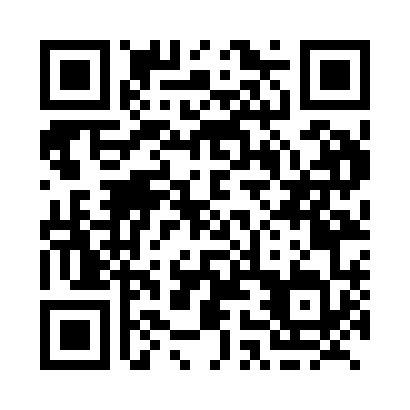 Prayer times for Tryon, Prince Edward Island, CanadaWed 1 May 2024 - Fri 31 May 2024High Latitude Method: Angle Based RulePrayer Calculation Method: Islamic Society of North AmericaAsar Calculation Method: HanafiPrayer times provided by https://www.salahtimes.comDateDayFajrSunriseDhuhrAsrMaghribIsha1Wed4:226:001:116:138:2310:012Thu4:205:581:116:148:2510:033Fri4:185:571:116:148:2610:054Sat4:165:551:116:158:2710:075Sun4:145:541:116:168:2910:096Mon4:125:521:116:178:3010:117Tue4:105:511:116:188:3110:138Wed4:085:491:116:188:3210:159Thu4:065:481:116:198:3410:1710Fri4:045:471:116:208:3510:1911Sat4:025:461:116:218:3610:2012Sun4:005:441:116:218:3710:2213Mon3:585:431:116:228:3910:2414Tue3:565:421:116:238:4010:2615Wed3:545:411:116:238:4110:2816Thu3:525:391:116:248:4210:3017Fri3:515:381:116:258:4310:3218Sat3:495:371:116:268:4510:3319Sun3:475:361:116:268:4610:3520Mon3:455:351:116:278:4710:3721Tue3:445:341:116:288:4810:3922Wed3:425:331:116:288:4910:4123Thu3:405:321:116:298:5010:4224Fri3:395:311:116:298:5110:4425Sat3:375:311:116:308:5210:4626Sun3:365:301:116:318:5310:4727Mon3:355:291:116:318:5410:4928Tue3:335:281:126:328:5510:5129Wed3:325:281:126:328:5610:5230Thu3:315:271:126:338:5710:5431Fri3:295:261:126:348:5810:55